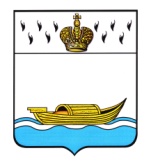 АДМИНИСТРАЦИЯВышневолоцкого городского округаРаспоряжениеот 30.05.2022                                                                                                № 770-рг. Вышний ВолочекО составе комиссии по контролю за ходом подготовки объектов жилищно-коммунального комплекса и социальной сферы  муниципального образования Вышневолоцкий городской округ Тверской области к осенне-зимнему периоду 2022-2023 годовВ соответствии с Федеральным законом от 06.10.2003 № 131-ФЗ «Об общих принципах организации местного самоуправления в Российской Федерации», Положением о комиссии по контролю за ходом подготовки объектов жилищно-коммунального комплекса и социальной сферы муниципального образования Вышневолоцкий городской округ Тверской области к осенне-зимнему периоду 2022-2023 годов, утвержденным  постановлением Администрации Вышневолоцкого городского округа от 30.05.2022 № 138, в целях своевременной и эффективной подготовки объектов жилищно-коммунального комплекса и социальной сферы на территории муниципального образования Вышневолоцкий городской округ Тверской области к предстоящему отопительному сезону 2022-2023 годов:Образовать комиссию по контролю за ходом подготовки объектов жилищно-коммунального комплекса и социальной сферы муниципального образования Вышневолоцкий городской округ Тверской области к осенне-зимнему периоду 2022-2023 годов (далее - Комиссия) и  утвердить ее состав (прилагается). Выделить из состава Комиссии группу контроля за проведением гидравлических испытаний тепловых сетей и выполнения строительных ремонтных работ и утвердить ее состав (прилагается).3. Настоящее распоряжение вступает в силу со дня его принятия и  подлежит размещению на официальном сайте муниципального образования  Вышневолоцкий городской округ Тверской области в информационно-телекоммуникационной сети «Интернет».4. Контроль за исполнением настоящего распоряжения возложить на заместителя Главы Администрации Вышневолоцкого городского округа С.Б. Богданова.И.о. Главы Вышневолоцкого городского округа                                             Н.В. ШараповаПриложение к распоряжению АдминистрацииВышневолоцкого городского округа от 30.05.2022 г. № 770-рСОСТАВ КОМИССИИпо контролю за ходом подготовки объектов жилищно-коммунального комплекса и социальной сферы муниципального образования Вышневолоцкий городской округ Тверской области к осенне-зимнему периоду 2022-2023 годовИ.о. Главы Вышневолоцкого городского округа                                             Н.В. ШараповаБогданов Сергей БорисовичЗаместитель Главы Администрации Вышневолоцкого городского округа, председатель комиссии;Андреев Сергей Петрович Руководитель Управления жилищно-коммунального хозяйства, дорожной деятельности и благоустройства администрации Вышневолоцкого городского округа, заместитель председателя комиссии;Григорьева Анастасия ГеоргиевнаЗаместитель руководителя отдела жилищно-коммунального хозяйства и благоустройства Управления жилищно-коммунального хозяйства, дорожной деятельности и благоустройства администрации Вышневолоцкого городского округа, секретарь комиссии.Члены комиссии:Члены комиссии:Галкина Елена ЛеонидовнаЗаместитель Главы Администрации Вышневолоцкого городского округа;Спиридонова Вера Анатольевна Руководитель Управления земельно-имущественных отношений и жилищной политики администрации Вышневолоцкого городского округа;Верховская Любовь ВалерьевнаРуководитель Финансового управления администрации Вышневолоцкого городского округа;Василевская Елена ГеннадьевнаРуководитель отдела жилищно-коммунального хозяйства и благоустройства Управления жилищно-коммунального хозяйства, дорожной деятельности и благоустройства Администрации Вышневолоцкого городского округа;Адамович Владимир АлександровичРуководитель Управления по делам гражданской обороны и чрезвычайным ситуациям администрации Вышневолоцкого городского округа; Куликов Андрей АлександровичДепутат Думы Вышневолоцкого городского округа (по согласованию);Царев Александр ВикторовичГосударственный инспектор Центрального Управления Ростехнадзора по Тверской области (по согласованию);Фадеев Денис ВладимировичЧлен Общественного Совета муниципального образования Вышневолоцкий городской округ Тверской области, генеральный директор ООО «Реолет-2000» (по согласованию);Коробицын Андрей ВладимировичДиректор Вышневолоцкого филиала ООО «Теплосеть»  (по согласованию); Антонова Валентина ВячеславовнаРуководитель МУП Вышневолоцкого городского округа «Объединенное Коммунальное хозяйство»;Семенов Дмитрий ИвановичНачальник ВДГС филиала АО «Газпром газораспределение Тверь» в г. Вышнем Волочке (по согласованию).Группа контроля за проведением гидравлических испытаний тепловых сетей и выполнением строительных ремонтных работГруппа контроля за проведением гидравлических испытаний тепловых сетей и выполнением строительных ремонтных работАндреев Сергей Петрович Руководитель Управления жилищно-коммунального хозяйства, дорожной деятельности и благоустройства администрации Вышневолоцкого городского округа;Василевская Елена ГеннадьевнаРуководитель отдела жилищно-коммунального хозяйства и благоустройства Управления жилищно-коммунального хозяйства, дорожной деятельности и благоустройства Администрации Вышневолоцкого городского округа;Григорьева Анастасия ГеоргиевнаЗаместитель Руководителя отдела жилищно-коммунального хозяйства и благоустройства Управления жилищно-коммунального хозяйства, дорожной деятельности и благоустройства администрации Вышневолоцкого городского округа.